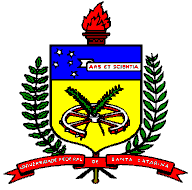 UNIVERSIDADE  FEDERAL DE SANTA CATRINACENTRO DE FILOSOFIA E CIÊNCIAS HUMANASPROGRAMA DE PÓS-GRADUAÇÃO EM FILOSOFIACa mpus Universitário - TrindadeCEP 88.040-900 - Florianópolis - Santa CatarinaFONE :  (...48) 331-8803 - FAX:  (...48) 331-9248UNIVERSIDADE FEDERAL DE SANTA CATARINACENTRO COMUNICAÇÃO E EXPRESSÃOCURSO DE PÓS-GRADUAÇÄO EM LITERATURApglb@cce.ufsc;brDisciplina:  FIL410044/510039   – Ontologia e Clínica		PGL510120 – Filosofia e LiteraturaProf(a). Dr. Marcos José MüllerE-mail: marcos.muller@ufsc.brDuração: 15 semanas - 4 créditos Dia da semana: Segunda feira Inicio do Curso: março 2019Local: Horário de início: 14hTítulo do curso: "Nem estética nem inestética - a escuta Psicanalítica às vozes da arte" Ementa: Neste curso, proponho uma discussão sobre o modo como, uma contra a outra,  a psicanálise, a estética e a inestética interpelam e escutam a arte. A partir da analogia com as duas últimas, meu objetivo é delimitar que tipo de interlocução com a arte haveria de justificar a psicanálise como uma empresa crítica e, especialmente, qual o protagonismo que este discurso reservaria para a arte. Minha hipótese é que a psicanálise, ao ocupar-se das vozes da arte, reconhecendo para esta o primado na articulação de uma verdade que se diz antes como enunciação do que como enunciado, amplia nossa forma de compreender a verdade, admitindo para ela diferentes registros, os quais, a sua vez, nunca se encerram numa só unidade. Tal como o demonstra a arte, a verdade é não-toda.Sinopse: Já são mais de quinze os anos em que tenho o privilégio de colaborar com diferentes programas de pós-graduação em artes, filosofia e psicanálise. E não foram poucas as disciplinas, bancas e orientações em que deparei-me com o mesmo questionamento dirigido ao uso que nessas atividades se fez da literatura psicanalítica para se pensar as artes, em especial a literatura. Da parte dos versados em psicanálise, a advertência de sempre contra o equívoco de se fazer uma psicanálise aplicada a despeito daquilo que a precede, conforme o que nos recomenda Freud (1933/1996, p. 145) - primeiro, a escuta ao sujeito do inconsciente nos termos de uma prática analítica e, depois, a crítica das práticas de escuta nos termos de uma discussão metapsicológica. Mas, de outra parte, o escândalo dos versados em crítica literária, por conta do uso que se faz da arte como ilustração de teses, inclusive, supostamente psicanalíticas. Leituras que me levam a consentir tanto a favor dos versados em psicanálise quanto a favor dos versados em crítica literária. Mas, então, o que haveria de sustentar a cercania que, em muitas pesquisas, se procura estabelecer entre a psicanálise e a arte? O que ainda justifica que sigamos orientando e avaliando teses sobre arte que usam referenciais psicanalíticos ou vice-versa?Não me interessa aqui a especificidade dos propósitos perseguidos por analistas e artistas, cada qual em sua seara. Por consequência, não está em questão nesta disciplina avaliar a importância da mitologia grega para se pensar a gênese do sujeito do desejo, segundo a literatura psicanalítica. Tampouco está em questão em que termos, na literatura de Schnitzler ou de Sartre, na plástica de Miró de Duchamp, as reflexões de Freud constituem motivos artísticos. Trata-se, antes, de recuperar esse invento da filosofia, que se chama “crítica” do saber, e por cujo meio podemos perguntar-nos sobre a verdade, não apenas aquela já enunciada, mas especialmente aquela que se diz enquanto enunciamos, seja como condição ou consequência. Noutras palavras, trata-se de reclamar seja para a arte como para a psicanálise a função de interpelar, a qual bem define a crítica filosófica. O que não implica que eu acredite que a crítica do saber seja tarefa exclusiva da filosofia. De toda sorte, como admite o próprio Lacan, (é) estranho que, antes de Descartes, a questão do saber jamais tenha sido posta. O que não deve ser entendido como um elogio irrestrito ao cartesianismo. Pois, logo a seguir, acrescenta Lacan (f)oi preciso a análise para que essa questão se renovasse (1985, p. 129). Mas no que a Psicanálise renovou a crítica do saber sobre a verdade? Em que sentido o diálogo entre a arte nos pode esclarecer sobre a novidade crítica que Lacan reclama para a Psicanálise?As respostas para essas questões, eu me proponho busca-las comparando, entre si,  a psicanálise, a estética e a inestética, no modo como elas três interpelam e escutam a arte. Afinal, como tributárias do saber filosófico, a estética e a inestética, uma contra a outra, reclamam para si o título de discursos críticos a respeito da arte. E se trata de discutir, neste pequeno ensaio, que tipo de interlocução com a arte haveria de justificar a psicanálise como uma empresa crítica e, especialmente, qual o protagonismo que este discurso reservaria para a arte. ProgramaPsicanálise como crítica ao saberO mal-estar nos esquemas estéticos e a posição da psicanáliseA verdade inestética como ortopedia do saberA verdade da enunciação e a escuta psicanalítica às vozes do silêncioª sem (06/03): Item 12ª sem (13/06): NÃO HAVERÁ aula3ª sem (20/03): continuidade  item 14ª   (27/03): idem5ª sem (03/04): item 26ª sem (10/04):  Item 27ª sem (17/04): Item 28ª sem (24/04): Item 39ª sem (01/05): FERIADO NACIONAL 10ª sem (08/05) – Continuidade item 311ª sem (15/05): Item 312ª sem (22/05): Item 413ª sem (29/05): Idem14ª sem (05/06): Idem 15º sem (12/06): Estágio Docência – Entrega do trabalho16º sem (19/06): Estágio Docência  17º sem (26/06): Devolutiva dos textosAvaliaçãoOs alunos deverão, a partir de uma obra de arte escolhida a critério de cada qual, produzir um texto filosófico, o qual deverá ser lido por um colega e pelo professor.Referências bibliográficasADORNO, T., HORKHEIMER, M.  “Dialética do Esclarecimento: fragmentos filosóficos”. 2 ed. Tradução Guido Antonio de Almeida. Rio de Janeiro: Zahar, 1985.BADIOU, Alan.  Pequeno manual de inestética. Trad. Marina Appenzeller. Rio de Janeiro, Loyolla,  2002DESCARTES, René. Meditações metafísicas. Trad. de J. Guinsburg e Bento Prado Júnior. – 2. ed. – São Paulo: Abril Cultural, original, versão 1979.FREUD, S.  Leonardo Da Vinci e uma lembrança de sua infância .  in Edição Standard Brasileira das Obras Psicológicas Completas de Sigmund Freud vol.XI. Rio de Janeiro: Imago, 1910/1996_________ Novas conferências introdutórias – Explicações aplicações e orientações. in Edição Standard Brasileira das Obras Psicológicas Completas de Sigmund Freud vol.XXII. Rio de Janeiro: Imago, 1933/1996.HOMERO. Versão. Odisséia. Tradução Jaime Bruna. São Paulo: Cultrix, 1994.KAFKA, Franz. O silêncio das sereias, in: Narrativas do espólio. Trad. Modesto Carone. São Paulo: Companhia das Letras: 2002, p. 104-106LACAN, Jacques. Préface (1970), In: RIFFET-LAMAIRE, Anika. Jacques Lacan. 2.ed.– Bruxelles: Dessar, 1977_____. Os quatro conceitos fundamentais da psicanálise (1964). Versão de M. D. Magno – 2.ed. – RJ: Zahar, 1988._____.  Escritos. (1966). Trad. Vera Ribeiro – RJ: Zahar, 1989._____. Mais, ainda. (1972-3) Versão bras. de M. D. Magno – 2.ed. – RJ: Zahar, 1985.LEIBNIZ, Princípios de Filosofia ou Monadologia. Trad. Luís Martins, Lisboa, Imprensa Nacional/Casa da Moeda, 2000.MERLEAU-PONTY, 	La doute de Cézanne, in: _____Sens et non-sens (1945). Paris:  Gallimard, 1966._____.	La Nature - Notes de cours du Collège de France. (1956). Établi et annoté par Dominique Séglard.  -  Paris: Seuil, 1995_____. Signes.- Paris: Gallimard, 1960MILLER, Jacques-Alain (1994-5). Silet – Os paradoxos da pulsão, de Freud a Lacan. 	Trad. Celso Rennó Lima: texto estabelecido por Angelina Harari e Jésus Santiago – RJ: Jorge Zahar, 2005.PLATÃO.  A República; São Paulo: Nova Cultural, 2000. 352 págs. Tradução deEnrico Corvisieri. 2000SHEPHERDSON, Charles. Uma libra de carne. Discurso, (36), 2006, pp.95-125.SAFATLE, Vladimir. A teoria das pulsões como ontologia negativa. Discurso, (36), 2006,  Pp.151-191.SOLLER, Colette. (1977). O sujeito e o Outro I e II, in: FELDSTEIN, Richard, FINK, Bruce, JAANUS, Maire (orgs). Para Ler o Seminário 11. Trad. Dulce Duque Estrada. RJ: Jorge Zahar, 1977.ZIZEK, Slavoj; DALY, Glyn.. Arriscar o impossível: Conversas com Zizek. Trad. Vera Ribeiro. SP: Martins Fontes, 2006.